Отдел культуры администрации Сосновского муниципального районаПРОТОКОЛзаседания комиссии по оценке эффективности деятельности руководителей муниципальных учреждений, подведомственных Отделу культуры администрации Сосновского муниципального районапо итогам  I квартала 2017 г.№ 1								                           «10» апреля 2017 г.Присутствовали:Маркина Т.И. – председатель комиссии, начальник Отдела культуры.Пономарчук Т.В. – член комиссии, заместитель начальника Отдела культуры.Сафронова Н.О. – член комиссии, заместитель главного бухгалтера поэкономическим вопросам Отдела культуры.Крыжевская О.А.- член комиссии, заместитель главного бухгалтера Отдела культуры.Белобровка Г.Ю.- член комиссии, председатель Сосновской районной организации РПРК.Повестка дня:Рассмотрение вопроса об эффективности работы директора МКУК «МЦБС» В.В.Завьяловой.Рассмотрение вопроса об эффективности работы директора МКУ «Сосновскийисторико-краеведческий музей» Т.В. Жуковой .Рассмотрение вопроса об эффективности работы руководителей детских школ искусств.Рассмотрение вопроса об эффективности работы директора МБУК «МСКО» А.М.Скокова.По первому вопросу слушали Крыжевскую О.А. 	На основании   отчета руководителя МКУК «МЦБС» Завьяловой В.В. была составлена оценочная шкала деятельности руководителя за I кв. 2017 года. Оценочная шкала эффективности деятельности руководителя учрежденияИТОГО: 160 баллов.Замечания для директора:Замечания зам. главного бухгалтера по экономическим вопросам: отчет позаключенным договорам за 1 квартал 2017 г. предоставлен позже установленного срока (срок сдачи отчета до 05.04.2017г. включительно).Не исполнено фактическое значение суммы по разделу расходов смет отпервоначального показателя за отчетный период. Решили:  Директору учесть и устранить все вышеперечисленные замечания.Отметить хорошую работу по внедрению профессиональных стандартов. В МКУК «МЦБС» 7 человек проходят профессиональную переподготовку. Руководителю обратить внимание на показатель по мероприятиям, направленным на обеспечение доступной среды для инвалидов. В отчете указывать число пользователей, книговыдачи для слабовидящих и слепых. Также указывать число пользователей «версией для слабовидящих» на сайте учреждения.Премировать Завьялову В.В., директора МКУК «МЦБС» в размере 160% от должностного оклада +15% уральский коэффициент.По второму вопросу слушали Крыжевскую О.А.	На основании   отчета руководителя МКУ «Сосновский музей» Жуковой Т.В. была составлена оценочная шкала деятельности руководителя   за I кв. 2017 года.Оценочная шкала эффективности деятельности руководителя учрежденияИТОГО: 132 балловЗамечания для директора:К муниципальному заданию не составлена пояснительная записка с прогнозомдостижений годовых показателей качества и объема оказания услуги по кварталам.На портале bus-gov.ru не размещена информация бухгалтерской и финансовойотчетности. Решили: Отметить работу по размещению информации на сайте Министерства культурыЧелябинской области. Не премировать, так как директор МКУ «Сосновский музей» находится наиспытательном сроке.По третьему вопросу слушали Пономарчук Т.В.	На основании   отчетов руководителей детских школ искусства   Глушковой М.В., Доли В.Ф., Моисеевой О.М., была составлена оценочная шкала деятельности руководителей детских школ искусства за I кв. 2017 года.Оценочная шкала эффективности деятельности руководителей детских школ искусствЗамечания для директоров: Глушкова М.В., Доля В.Ф., Моисеева О.М.На портале bus-gov.ru не размещена информация бухгалтерской и финансовойотчетности. Не размещены изменения ПФХД, плана-графика в сети интернет.Не исполнено фактическое значение суммы по разделу расходов смет отпервоначального показателя за отчетный период.  Решили: Директорам принять к сведению и устранить все вышеперечисленные замечания.Обратить внимание на показатель по обеспечению доступной среды для людей сОВЗ, а именно выезжать в геронтологический центр, Солнечную школу-интернат для обучающихся с ограниченными возможностями здоровья и другие с концертными номерами.Сдавать отчеты по эффективности деятельности, муниципальному заданию заподписью руководителя учреждения.4.  Премировать:- Глушкову М.В., директора МБУ ДО «ДШИ с. Долгодеревенское» в размере 162% от должностного оклада + 15% уральский коэффициент.- Долю В.Ф., директора МБУ ДО «ДШИ п. Полетаево» в размере 145% от должностного оклада + 15% уральский коэффициент.- Моисееву О.М., директора МБУ ДО «ДШИ п. Рощино» в размере 165% от должностного оклада +15% уральский коэффициент.По четвертому вопросу слушали Сафронову Н.О. 	На основании   отчета руководителя МБУК «МСКО» Скокова А.М. была составлена оценочная шкала деятельности руководителя МБУК «МСКО» за I кв. 2017 года.Оценочная шкала эффективности деятельности руководителя учрежденияИТОГО: 122 баллов.Замечания для директора:Обратить внимание руководителя на информационную открытость и прозрачность деятельности учреждения. Разместить документы на официальном сайте учреждения в соответствие с Требованиями Минкультуры РФ от 20.02.2016г. № 277. Во 2 квартале 2017 года будет проводиться независимая оценка качества деятельности МБУК «МСКО», где особое внимание будет уделяться работе сайта учреждения, по наполняемости сайта будет оцениваться работа учреждения.На рассмотрение комиссии не представлен отчет по эффективности деятельности учреждения МБУК «МСКО».  Решили: Руководителю принять к сведению и устранить данные замечания Отметить плодотворную работу по своевременному размещению в сети интернет изменённый ПФХД.Учредителю рекомендовать за сложность, интенсивность и увеличение объема работы установить Скокову А.М. доплату к заработной плате в размере 5% за счет средств от приносящей доход деятельности учреждения.Обратить внимание на мероприятия по обеспечению доступной среды для инвалидов (предупреждающие знаки на стеклянные входные двери, желтые ленты на дверные проемы, лестничные пролеты, пиктограммы, таблички, наклейки и т.д.).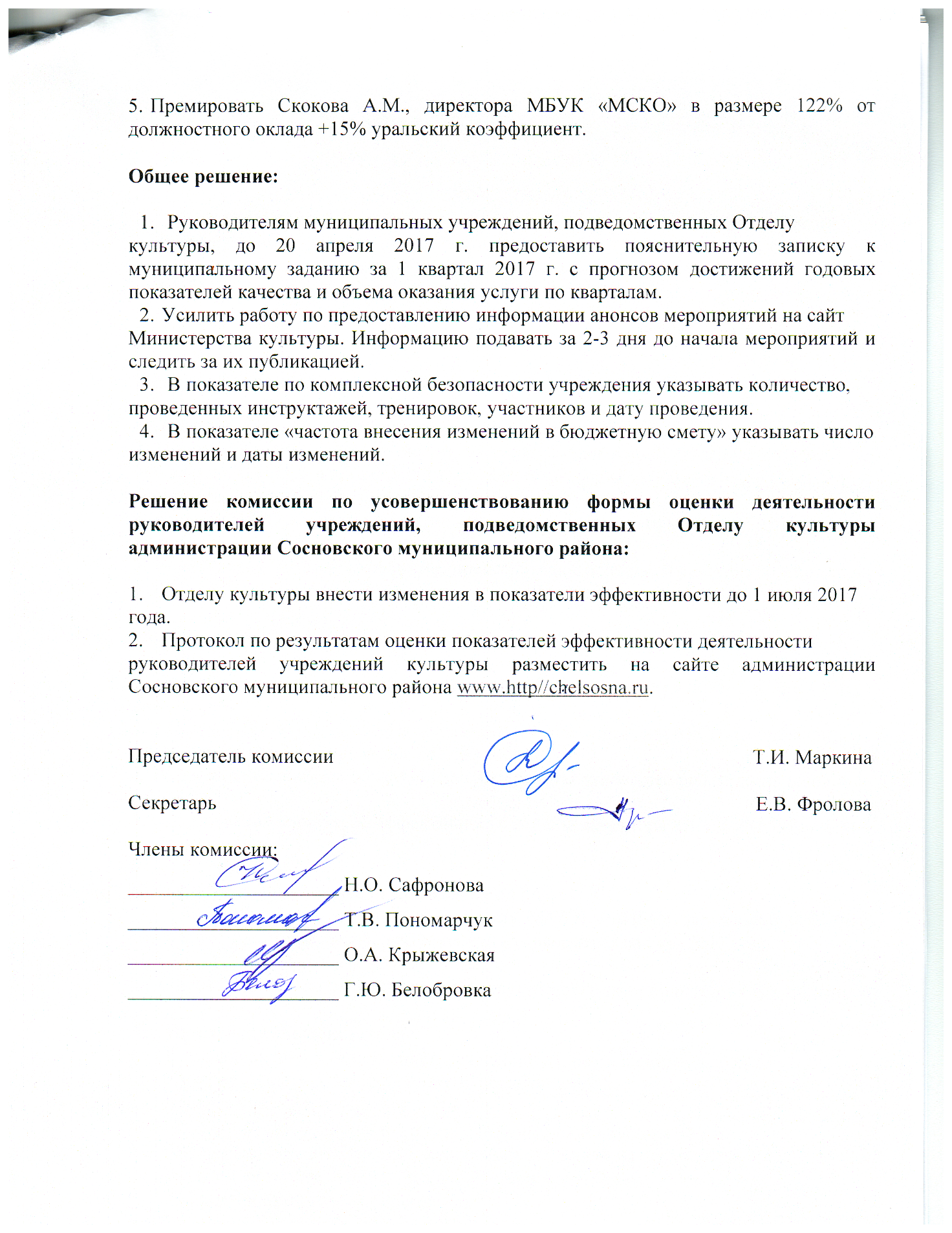 №Наименование показателяБаллы1План финансово-хозяйственной деятельности, размещенный в сети Интернет, на bus.gov.ru до начала отчетного периода52Частота внесения изменений в ПФХД53Своевременное размещение в сети Интернет измененный ПФХД04Максимальное отклонение фактического значения суммы по разделу расходов плана ФХД от первоначального планового показателя за отчетный период 05Удельный вес фонда оплаты труда основного персонала в общем начисленном фонде оплаты труда за отчетный период56Доля исполнения от годовой суммы утвержденного бюджета ведомственных целевых программ07Отсутствие обоснованных жалоб, докладных на руководителя учреждения со стороны учредителя (централизованной бухгалтерии), органов местного самоуправления и иных физических и юридических лиц. 08Размещение плана-графика на сайте zakupki.gov.ru до начала отчетного периода109Своевременное размещение изменений в план-график на сайте zakupki.gov.ru  510Наличие контрактов с поставщиками с истекшим сроком действия на отчетный период.511Своевременное утверждение и размещение на сайте zakupki.gov.ru Положения о закупках в соответствии с.223-ФЗ. (только бюджетные учреждения)-12Оформление и регистрация права на все объекты недвижимости, в т.ч. земельные участки, находящиеся в оперативном управлении у учреждения, договоры на безвозмездное пользование (кроме МКУ «музей»).1013Выполнение плана мероприятий в соответствии с энергетическим паспортом учреждения.014Отношение среднемесячной заработной платы по категориям основного персонала к среднемесячной заработной плате в регионе по отрасли в соответствующей категории персонала за отчетный период1015Отношение среднемесячной заработной платы по учреждению к среднемесячной заработной плате в регионе по соответствующей отрасли за отчетный период-16Доля от средств от приносящей доход деятельности в фонде оплаты труда (только бюджетные учреждения)-17Наличие бухгалтерской и иной финансовой отчетности на официальном сайте bus.gov.ru518Функционирование интернет-сайта учреждения519Поступление денежных средств из внебюджетных источников. Отношение факта к плану.5Индивидуальные показатели1Выполнение учреждением муниципального задания на оказание услуг, сметы казенного учреждения.202Обеспечение комплексной безопасности учреждения и пребывающих в нем граждан53Количество работников учреждения, прошедших повышение квалификации и (или) профессиональную подготовку в отчетном периоде104Отсутствие обоснованных жалоб на качество предоставления услуг и нарушений по результатам проверки деятельности учреждения 55Целевое и эффективное использование бюджетных средств, в т. ч. в рамках муниципального задания.206Исполнение показателей эффективности учреждения207Мероприятия, направленные на обеспечение доступной среды для инвалидов58Публикации и освещение деятельности учреждения в СМИ59Своевременная готовность учреждения к новому учебному году (ДШИ)-10Укомплектованность специалистами, стабильность педагогического коллектива (ДШИ)-11Условия сохранения и привлечения молодых специалистов в ДШИ-12Повышение уровня квалификации педагогических работников (курсы, семинары, получение высшего образования, % преподавателей с высшей квалификационной категорией) для ДШИ-13Развитие материально-технической базы учреждения, оснащение школы в соответствии с ФГТ для ДШИ-№Наименование показателяБаллы1План финансово-хозяйственной деятельности, размещенный в сети Интернет, на bus.gov.ru до начала отчетного периода52Частота внесения изменений в ПФХД23Своевременное размещение в сети Интернет измененный ПФХД04Максимальное отклонение фактического значения суммы по разделу расходов плана ФХД от первоначального планового показателя за отчетный период (3 кв.)05Удельный вес фонда оплаты труда основного персонала в общем начисленном фонде оплаты труда за отчетный период56Доля исполнения от годовой суммы утвержденного бюджета ведомственных целевых программ07Отсутствие обоснованных жалоб, докладных на руководителя учреждения со стороны учредителя (централизованной бухгалтерии), органов местного самоуправления и иных физических и юридических лиц. 08Размещение плана-графика на сайте zakupki.gov.ru до начала отчетного периода109Своевременное размещение изменений в план-график на сайте zakupki.gov.ru510Наличие контрактов с поставщиками с истекшим сроком действия на отчетный период.011Своевременное утверждение и размещение на сайте zakupki.gov.ru Положения о закупках в соответствии с.223-ФЗ. (только бюджетные учреждения)-12Оформление и регистрация права на все объекты недвижимости, в т.ч. земельные участки, находящиеся в оперативном управлении у учреждения, договоры на безвозмездное пользование (кроме МКУ «Музей»).-13Выполнение плана мероприятий в соответствии с энергетическим паспортом учреждения.014Отношение среднемесячной заработной платы по категориям основного персонала к среднемесячной заработной плате в регионе по отрасли в соответствующей категории персонала за отчетный период515Отношение среднемесячной заработной платы по учреждению к среднемесячной заработной плате в регионе по соответствующей отрасли за отчетный период-16Доля от средств от приносящей доход деятельности в фонде оплаты труда (только бюджетные учреждения)-17Наличие бухгалтерской и иной финансовой отчетности на официальном сайте bus.gov.ru018Функционирование интернет-сайта учреждения519Поступление денежных средств из внебюджетных источников. Отношение факта к плану.10Индивидуальные показатели1Выполнение учреждением муниципального задания на оказание услуг, сметы казенного учреждения.202Обеспечение комплексной безопасности учреждения и пребывающих в нем граждан53Количество работников учреждения, прошедших повышение квалификации и (или) профессиональную подготовку в отчетном периоде04Отсутствие обоснованных жалоб на качество предоставления услуг и нарушений по результатам проверки деятельности учреждения 55Целевое и эффективное использование бюджетных средств, в т. ч. в рамках муниципального задания.206Исполнение показателей эффективности учреждения207Мероприятия, направленные на обеспечение доступной среды для инвалидов108Публикации и освещение деятельности учреждения в СМИ59Своевременная готовность учреждения к новому учебному году (ДШИ)-10Укомплектованность специалистами, стабильность педагогического коллектива (ДШИ)-11Условия сохранения и привлечения молодых специалистов в ДШИ-12Повышение уровня квалификации педагогических работников (курсы, семинары, получение высшего образования, % преподавателей с высшей квалификационной категорией) для ДШИ-13Развитие материально-технической базы учреждения, оснащение школы в соответствии с ФГТ для ДШИ-№Наименование показателяБаллыБаллыБаллы№Наименование показателяМБУ ДО «ДШИ с. Долгодеревенское»МБУ ДО «ДШИ п. Полетаево»МБУ ДО «ДШИ п. Рощино»1План финансово-хозяйственной деятельности, размещенный в сети Интернет, на bus.gov.ru до начала отчетного периода5552Частота внесения изменений в ПФХД2503Своевременное размещение в сети Интернет измененный ПФХД0504Максимальное отклонение фактического значения суммы по разделу расходов плана ФХД от первоначального планового показателя за отчетный период 0005Удельный вес фонда оплаты труда основного персонала в общем начисленном фонде оплаты труда за отчетный период5556Доля исполнения от годовой суммы утвержденного бюджета ведомственных целевых программ0007Отсутствие обоснованных жалоб, докладных на руководителя учреждения со стороны учредителя (централизованной бухгалтерии), органов местного самоуправления и иных физических и юридических лиц. 5558Размещение плана-графика на сайте zakupki.gov.ru до начала отчетного периода1010109Своевременное размещение изменений в план-график на сайте zakupki.gov.ru50010Наличие контрактов с поставщиками с истекшим сроком действия на отчетный период.55511Своевременное утверждение и размещение на сайте zakupki.gov.ru Положения о закупках в соответствии с.223-ФЗ. (только бюджетные учреждения)--12Оформление и регистрация права на все объекты недвижимости, в т.ч. земельные участки, находящиеся в оперативном управлении у учреждения, договоры на безвозмездное пользование (кроме МКУ «Музей»)100013Выполнение плана мероприятий в соответствии с энергетическим паспортом учреждения.1001014Отношение среднемесячной заработной платы по категориям основного персонала к среднемесячной заработной плате в регионе по отрасли в соответствующей категории персонала за отчетный период10101015Отношение среднемесячной заработной платы по учреждению к среднемесячной заработной плате в регионе по соответствующей отрасли за отчетный период, кроме ДШИ---16Доля от средств от приносящей доход деятельности в фонде оплаты труда (только бюджетные учреждения)50517Наличие бухгалтерской и иной финансовой отчетности на официальном сайте bus.gov.ru50018Функционирование интернет-сайта учреждения55519Поступление денежных средств из внебюджетных источников. Отношение факта к плану.151015Индивидуальные показатели1Выполнение учреждением муниципального задания на оказание услуг, сметы казенного учреждения.2020202Обеспечение комплексной безопасности учреждения и пребывающих в нем граждан55103Количество работников учреждения, прошедших повышение квалификации и (или) профессиональную подготовку в отчетном периоде105104Отсутствие обоснованных жалоб на качество предоставления услуг и нарушений по результатам проверки деятельности учреждения 5555Целевое и эффективное использование бюджетных средств, в т. ч. в рамках муниципального задания.020206Исполнение показателей эффективности учреждения2020207Мероприятия, направленные на обеспечение доступной среды для инвалидов0008Публикации и освещение деятельности учреждения в СМИ5559Своевременная готовность учреждения к новому учебному году (ДШИ)---10Укомплектованность специалистами, стабильность педагогического коллектива (ДШИ)---11Условия сохранения и привлечения молодых специалистов в ДШИ---12Повышение уровня квалификации педагогических работников (курсы, семинары, получение высшего образования, % преподавателей с высшей квалификационной категорией) для ДШИ---13Развитие материально-технической базы учреждения, оснащение школы в соответствии с ФГТ для ДШИ---ИТОГО:162145165№Наименование показателяБаллы1План финансово-хозяйственной деятельности, размещенный в сети Интернет, на bus.gov.ru до начала отчетного периода52Частота внесения изменений в ПФХД53Своевременное размещение в сети Интернет измененный ПФХД54Максимальное отклонение фактического значения суммы по разделу расходов плана ФХД от первоначального планового показателя за отчетный период 05Удельный вес фонда оплаты труда основного персонала в общем начисленном фонде оплаты труда за отчетный период56Доля исполнения от годовой суммы утвержденного бюджета ведомственных целевых программ07Отсутствие обоснованных жалоб, докладных на руководителя учреждения со стороны учредителя (централизованной бухгалтерии), органов местного самоуправления и иных физических и юридических лиц. 58Размещение плана-графика на сайте zakupki.gov.ru до начала отчетного периода109Своевременное размещение изменений в план-график на сайте zakupki.gov.ru510Наличие контрактов с поставщиками с истекшим сроком действия на отчетный период.511Своевременное утверждение и размещение на сайте zakupki.gov.ru Положения о закупках в соответствии с.223-ФЗ. (только бюджетные учреждения)-12Оформление и регистрация права на все объекты недвижимости, в т.ч. земельные участки, находящиеся в оперативном управлении у учреждения, договоры на безвозмездное пользование (кроме МКУ «музей»)1513Выполнение плана мероприятий в соответствии с энергетическим паспортом учреждения.014Отношение среднемесячной заработной платы по категориям основного персонала к среднемесячной заработной плате в регионе по отрасли в соответствующей категории персонала за отчетный период1015Отношение среднемесячной заработной платы по учреждению к среднемесячной заработной плате в регионе по соответствующей отрасли за отчетный период-16Доля от средств от приносящей доход деятельности в фонде оплаты труда (только бюджетные учреждения)717Наличие бухгалтерской и иной финансовой отчетности на официальном сайте bus.gov.ru518Функционирование интернет-сайта учреждения519Поступление денежных средств из внебюджетных источников. Отношение факта к плану.15Индивидуальные показатели1Выполнение учреждением муниципального задания на оказание услуг, сметы казенного учреждения.02Обеспечение комплексной безопасности учреждения и пребывающих в нем граждан03Количество работников учреждения, прошедших повышение квалификации и (или) профессиональную подготовку в отчетном периоде54Отсутствие обоснованных жалоб на качество предоставления услуг и нарушений по результатам проверки деятельности учреждения 55Целевое и эффективное использование бюджетных средств, в т. ч. в рамках муниципального задания.206Исполнение показателей эффективности учреждения07Мероприятия, направленные на обеспечение доступной среды для инвалидов08Публикации и освещение деятельности учреждения в СМИ59Своевременная готовность учреждения к новому учебному году (ДШИ)-10Укомплектованность специалистами, стабильность педагогического коллектива (ДШИ)-11Условия сохранения и привлечения молодых специалистов в ДШИ-12Повышение уровня квалификации педагогических работников (курсы, семинары, получение высшего образования, % преподавателей с высшей квалификационной категорией) для ДШИ-13Развитие материально-технической базы учреждения, оснащение школы в соответствии с ФГТ для ДШИ-